CENTRAL ASSOCIATION OF AGRICULTURAL VALUERS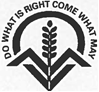 CAAV EXAMINATIONS – 10 NOVEMBER 2016NATIONAL ORAL QUICKFIRE QUESTIONSPlease select ten questions from these fifteen to ask of all candidates in your Group.Ask each of your chosen ten questions no more than twice – the answers are either right or wrong.--0---0---0--What do the initials ROC and FIT stand for?Renewables Obligation Certificate and Feed-in TariffWhat period must EFA fallow land be kept fallow under the Basic Payment Scheme Greening requirements?1st January to 30th June  (Scotland - 15th January to 15th July) What use of a premises or land falls within Use Class B8 (Class 6 in Scotland)?Storage or distribution including open air storageWhat is the Inheritance Tax nil rate band for 2016/2017?£325,000What is the accepted percentage of open market value in respect of a deemed cost valuation of home bred cattle for stocktaking purposes?60%What are all the following a variety of: Pearl, Flagon, Volume and KWS Cassia?Winter BarleyUnder which section of the Agricultural Holdings Act 1986 (Agricultural Holdings (Scotland) Act 1991) can a Landlord or a Tenant make a request for a written tenancy agreement?Section 6(1)	Scotland: Section 4(1)What are GAECs and SMRs?Good Agricultural and Environmental Conditions and Statutory Management RequirementsWhat is a Simmental?A breed of cattle (originating from western Switzerland)What is the minimum distance a buildings for pigs, poultry or slurry storage must be sited from a protected building under Permitted Development rights?400mWhat is a typical yield in tonnes per hectare of forage maize?35 to 50T/Ha (examiners may adjust with local knowledge)What is the name of the UK’s largest farm and food standards scheme?Red TractorWhen an Acquiring Authority wishes to exercise its powers under a Compulsory Purchase Order what is the first step it must take to acquire land?Serve a notice to treat or serve a notice of intention to execute a General Vesting Declaration (either answer for the mark)What are the current average liveweight prices in pence per kilo of: a finished steer, a finished heifer, a new season lamb?(Examiners should choose two out of three, use prices quoted in the Farmers Weekly on 4th November as a guide or local knowledge and allow a reasonable range for the answer)Prices as at 28th October:Finished Steer:	180.4 p/kgFinished Heifer:	197.5 p/kgNew Season Lamb:	161.6 p/kgWhat is the current operational cost per hectare of a 5 furrow plough including labour?Ex CAAV Costings: £44.05/Ha (examiners should apply a reasonable tolerance)